 Печатное издание Калининского сельского поселения Вурнарского районаБЮЛЛЕТЕНЬКалининского сельского поселения Вурнарского района Чувашской Республики***Выпуск с 10 марта 2007 года***16 августа  2021 год, *** № 17   (465)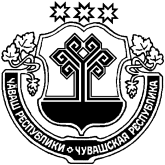 О проведении конкурса по отбору кандидатур на должность главы Калининского сельского поселения.        В соответствии с Федеральным законом от 6 октября 2003 года №131-ФЗ «Об общих принципах организации местного самоуправления в Российской Федерации», Законом Чувашской Республики от 18 октября 2004 года N 19 "Об организации местного самоуправления в Чувашской Республике", Уставом  Калининского сельского поселения Вурнарского района Чувашской Республики, Порядком проведения конкурса по отбору кандидатур на должность главы Калининского сельского поселения Собрание депутатов Калининского сельского поселения Вурнарского района Чувашской Республики четвертого созыва РЕШИЛО:1.    Назначить конкурс на замещение должности главы Калининского сельского поселения Вурнарского района Чувашской Республики в здании  администрации Калининского сельского поселения Вурнарского района по адресу: 429212, Чувашская Республика, Вурнарский район, с.Калинино, ул.Ленина д.12  21 октября 2021 года в 9 часов 00 минут, и опубликовать данное решение в Бюллетене Калининского сельского поселения и на официальном сайте администрации Калининского  сельского поселения.	  Прием документов осуществляется  с 16 августа 2021 года  по 15 октября 2021 года  включительно по рабочим дням с 8.00 до 12.00 и с 13.00 до 16.00 часов по адресу: Чувашская Республика, Вурнарский район, с.Калинино, ул.Ленина, д.12 должностными лицами администрации поселения и передаются секретарю конкурсной комиссии в день приема документов. Справки по телефонам: 60-3-71Кандидаты предоставляют следующие документы:-   заявление кандидата;паспорт гражданина Российской Федерации или иной документ, заменяющий паспорт гражданина, и его копия;автобиография;анкета по форме, утвержденной распоряжением Правительства Российской Федерации от 26 мая 2005 г. № 667-р;медицинская справка (врачебное профессионально-консультативное заключение) по форме 086/У, утвержденной приказом Министерства здравоохранения Российской Федерации от 15 декабря 2014  г. № 834н (зарегистрирован в Министерстве юстиции Российской Федерации 20 февраля 2015 г. № 36160);трудовую книжку и (или) сведения о трудовой деятельности, оформленные в установленном законодательством порядке, за исключением случаев, когда трудовой договор (контракт) заключается впервые; (при наличии);документ, подтверждающий сведения о профессиональном образовании (при наличии), и его копия;свидетельство о постановке физического лица на учет в налоговом органе по месту жительства на территории Российской Федерации и его копия;документы воинского учета - для граждан, пребывающих в запасе, и лиц, подлежащих призыву на военную службу, и его копия;согласие на обработку персональных данных в соответствии со статьей 6 Федерального закона «О персональных данных»;справку о наличии (отсутствии) судимости и (или) факта уголовного преследования либо о прекращении уголовного преследования, выданную в порядке и по форме, которые устанавливаются федеральным органом исполнительной власти, осуществляющим функции по выработке и реализации государственной политики и нормативно-правовому регулированию в сфере внутренних дел.Дополнительно к вышеуказанным документам в конкурсную комиссию могут быть представлены  другие документы или их копии, заверенные нотариально или кадровыми службами по месту работы, характеризующие его профессиональную подготовку.При проведении конкурса оцениваются образовательный и профессиональный уровень, а также деловые и личностные качества кандидатов, претендующих на должность главы Калининского сельского поселения. Решение вступает в силу после его опубликования и размещается на сайте администрации Калининского сельского поселения.Глава Калининского сельского поселенияВурнарского района Чувашской Республики                           А.Н.Константинова                                          ЧĂВАШ РЕСПУБЛИКИВĂРНАР РАЙОНĚ		ЧУВАШСКАЯ РЕСПУБЛИКА ВУРНАРСКИЙ РАЙОН НУРАС ЯЛ ПОСЕЛЕНИЙĚН ДЕПУТАТСЕН ПУХĂВĚ ЙЫШĂНУ16 августа 2021г   №  12-4Нурас сали		СОБРАНИЕ ДЕПУТАТОВ КАЛИНИНСКОГО СЕЛЬСКОГО ПОСЕЛЕНИЯ РЕШЕНИЕ16 августа 2021г   №  12-4село КалининоО внесении изменений в решение  Собрания депутатов Калининского сельского поселения Вурнарского района  Чувашской Республики от 05.02.2020 г. № 63-1 «Об утверждении Порядка представления сведений о доходах, расходах, об имуществе и обязательствах имущественного характера лицами, замещающим муниципальную должность в Калининском сельском поселении Вурнарского района Чувашской Республики, и членов их семей для размещения на официальном сайте Калининского сельского поселения Вурнарского района Чувашской Республики в информационно-телекоммуникационной сети «Интернет» и (или) предоставления для опубликования средствами массовой информации»	В соответствии с  Федеральным законом от 06.10.2003 г. № 131-ФЗ « Об общих принципах организации местного самоуправления в Российской Федерации», указом Президента Российской Федерации от 08.07.2013 №613 « Вопросы противодействия коррупции», протеста прокуратуры Вурнарского района Чувашской Республики на отдельные положения решения Собрания депутатов Калининского сельского поселения Вурнарского района от 05.02.2020 №63-1  Собрание депутатов Калининского сельского поселения Вурнарского района чувашской Республики РЕШИЛО: 1. Внести в решение Собрания депутатов Калининского сельского поселения Вурнарского района Чувашской Республики от 05.02.2020 г. № 63-1 «Об утверждении Порядка представления сведений о доходах, расходах, об имуществе и обязательствах имущественного характера лицами, замещающим муниципальную должность в Калининском сельском поселении Вурнарского района Чувашской Республики, и членов их семей для размещения на официальном сайте Калининского сельского поселения Вурнарского района Чувашской Республики в информационно-телекоммуникационной сети «Интернет» и (или) предоставления для опубликования средствами массовой информации» (далее - Порядок) следующие изменения: 1.1 пункт 3 Порядка   изложить в следующей редакции: «3. Лицо, замещающее муниципальную должность депутата Калининского  сельского поселения Вурнарского района Чувашской Республики и осуществляющее свои полномочия на непостоянной основе, представляет сведения о доходах для размещения в сети «Интернет» по форме согласно приложению к настоящему Порядку не позднее 30 апреля года, следующего за отчетным, в случае совершения в течение календарного года, предшествующего году представления сведений о доходах, расходах, об имуществе и обязательствах имущественного характера (с 1 января по 31 декабря) (далее – отчетный период), сделок по приобретению земельного участка, другого объекта недвижимого имущества, транспортного средства, ценных бумаг (долей участия, паев в уставных (складочных) капиталах организаций), цифровых финансовых активов, цифровой валюты,   совершенных им, его супругой (супругом) и (или) несовершеннолетними детьми в течение отчетного периода, если общая сумма таких сделок (сумма такой сделки) превышает общий доход данного лица и его супруги (супруга) за три последних года, предшествующих отчетному периоду.В случае, если в течение отчетного периода такие сделки не совершались, лицо, замещающее муниципальную должность депутата Калининского сельского поселения Вурнарского района Чувашской Республики и осуществляющее свои полномочия на непостоянной основе, сведения о доходах для размещения в сети «Интернет» не представляет.».1.2 приложение Порядку изложить в следующей редакции:«Приложение кПорядку представления сведений о доходах, расходах, об имуществе иобязательствах имущественного характера лицами, замещающими муниципальную должность в Калининском сельском поселении Вурнарского района Чувашской Республики, и членов их семьей для размещения на официальном сайте  Калининского  сельского поселения Вурнарского района Чувашской Республики в информационно-телекоммуникационной сети «Интернет»                                                                                                                                                                                   и (или) предоставления для опубликования средствам массовой информацииСВЕДЕНИЯо доходах, расходах, об имуществе и обязательствах имущественного характера лица, замещающего муниципальную должность, и членов его семьи для размещения на официальном сайте Калининского сельского поселения Вурнарского района Чувашской Республики в информационно-телекоммуникационной сети «Интернет» и (или) предоставления для опубликования средствам массовой информации за период с 1 января по 31 декабря _______ годаФамилия и инициалы лица, чьи сведения размещаются	Декларированныйгодовой доход(руб.)	Перечень объектов недвижимого имущества и транспортных средств, принадлежащих на праве собственности	Перечень объектов недвижимого имущества, находящихся в пользовании	Сведения об источниках получения средств, за счет которых совершены сделки (совершена сделка) по приобретению земельного участка, другого объекта недвижимого имущества, транспортного средства, ценных бумаг, акций (долей участия, паев в уставных (складочных) капиталах организаций), цифровых финансовых активов, цифровой валюты, если общая сумма таких сделок превышает общий доход лица, замещающего муниципальную должность, и его супруги (супруга) за три последних года, предшествующих отчетному периоду		вид объектов недвижимости	площадь (кв.м.)	страна расположения	транспортныесредства	вид объектов недвижимости	площадь (кв.м.)	страна расположения	1	2	3	4	5	6	7	8	9	10супруга (супруг)*									несовершеннолетний ребенок*									* Фамилия, имя, отчество не указываютсяДостоверность и полноту сведений подтверждаю: _____________________________________________________________     ___________________  (Фамилия и инициалы, подпись лица, представившего сведения)                       (дата)                                                                                       ______________________________________________________________________________(Фамилия и инициалы, подпись лица, принявшего сведения) (дата)».2. Настоящее решение вступает в силу после его официального опубликования.                Глава Калининского сельского поселения               Вурнарского района Чувашской Республики                                                                             А.Н.КонстантиноваЧĂВАШ РЕСПУБЛИКИВАРНАР РАЙОНĚ	ЧУВАШСКАЯ РЕСПУБЛИКА ВУРНАРСКИЙ РАЙОННУРАС ЯЛ ПОСЕЛЕНИЙĚН АДМИНИСТРАЦИЙĚЙЫШАНУ«16 » августа 2021 №  32Нурас сали		АДМИНИСТРАЦИЯ КАЛИНИНСКОГО СЕЛЬСКОГО ПОСЕЛЕНИЯПОСТАНОВЛЕНИЕ«16 » августа 2021 №  32село КалининоО внесении изменений в  постановление администрации Калининского сельского поселения Вурнарского района Чувашской Республики от 26 августа 2009 года № 56 «Об утверждении перечня должностей муниципальной службы  Калининского сельского поселения Вурнарского района Чувашской Республики, при назначении на которые граждане  и при замещении которых муниципальные служащие  Калининского  сельского поселения Вурнарского района Чувашской Республики обязаны представлять сведения о своих доходах, об имуществе и обязательствах имущественного характера, а также сведения  о доходах, об имуществе и обязательствах имущественного характера своих супруги (супруга) и несовершеннолетних детей»В соответствии со статьей 15 Федерального  закона «О муниципальной службе в Российской Федерации», ст.8 Федерального закона  «О противодействии коррупции»,» администрация Калининского сельского поселения Вурнарского района Чувашской Республики  п о с т а н о в л я е т:1.	Внести в  постановление администрации Калининского сельского поселения Вурнарского района Чувашской Республики от 29 марта 2021 года № 12 «Об утверждении Порядка размещения нестационарных торговых объектов на территории Калининского сельского поселения Вурнарского района Чувашской Республики » (далее - постановление) следующие изменения:в приложении в Порядке размещения нестационарных торговых объектов на территории Калининского сельского поселения Вурнарского района Чувашской Республики раздел 1 дополнить пунктом 1.9. следующего содержания :«1.9. Без проведения торгов договоры в местах, определенных схемой размещения нестационарных торговых объектов, должны заключаться в случаях:1)размещения на новый срок нестационарного торгового объекта, размещенного по действующему договору в соответствии со схемой размещения нестационарных торговых объектов, хозяйствующим субъектом, надлежащим образом исполняющим свои обязанности по действующему договору; 2) размещения на новый срок нестационарного торгового объекта, размещенного в соответствии со схемой размещения нестационарных торговых объектов, хозяйствующим субъектом, надлежащим образом исполняющим свои обязательства по действующему договору аренды земельного участка, заключенному до марта 2015 года и предусматривающему нестационарного торгового объекта;3) предоставления компенсационного места (места размещения, сопоставимого по местоположению и площади с местом размещения, исключенным из схемы размещения нестационарных торговых объектов) при досрочном прекращении действия договора при принятии органом местного самоуправления решений:а) необходимости ремонта и (или) реконструкции автомобильных  дорог в случае, если нахождение нестационарного торгового объекта препятствует осуществлению указанных работ;б) об использовании территории, занимаемой нестационарным торговым объектом, для целей, связанных с развитием улично-дорожной сети, размещением остановок общественного транспорта, оборудованием бордюров, организацией парковочных мест, иных элементов благоустройства;в) о размещении объектов капитального строительства. Настоящее постановление вступает в силу после его официального опуликования.Глава Калининского сельского поселения 	_______________	А.Н.Константинова	  подпись	расшифровка подписиЧĂВАШ РЕСПУБЛИКИВĂРНАР РАЙОНĚ		ЧУВАШСКАЯ РЕСПУБЛИКА ВУРНАРСКИЙ РАЙОН НУРАС ЯЛ ПОСЕЛЕНИЙĚН ДЕПУТАТСЕН ПУХĂВĚ ЙЫШĂНУ16 августа 2021 г.   №  12-5Нурас сали		СОБРАНИЕ ДЕПУТАТОВ КАЛИНИНСКОГО СЕЛЬСКОГО ПОСЕЛЕНИЯ РЕШЕНИЕ16 августа 2021 г.   №  12-5село КалининоОб утверждении Порядка сообщения лицами, замещающими должности муниципальной службы и  муниципальными служащими  в администрации  Калининского сельского  поселения  Вурнарского района Чувашской Республики, о получении подарка в связи с протокольными мероприятиями, служебными командировками и другими официальными мероприятиями, участие в которых связано с исполнением ими служебных (должностных) обязанностей, сдачи и оценки подарка, реализации (выкупа) и зачисления средств, вырученных от его реализацииВ соответствии с постановлением Правительства Российской Федерации от 9 января 2014 г. № 10 «О порядке сообщения отдельными категориями лиц о получении подарка в связи с протокольными мероприятиями, служебными командировками и другими официальными мероприятиями, участие в которых связано с исполнением ими служебных (должностных) обязанностей, сдачи и оценки подарка, реализации (выкупа) и зачисления средств, вырученных от его реализации» (с изменениями, внесенными постановлением Правительства Российской Федерации от 12 октября 2015 г. № 1089) Собрание депутатов  Калининского сельского поселения  Вурнарского  района Чувашской Республики  р е ш и л о:1. Утвердить прилагаемый Порядок сообщения лицами, замещающими должности муниципальной службы и муниципальными служащими в администрации Калининского  сельского поселении Вурнарского района Чувашской Республики, о получении подарка в связи с протокольными мероприятиями, служебными командировками и другими официальными мероприятиями, участие в которых связано с исполнением ими служебных (должностных) обязанностей, сдачи и оценки подарка, реализации (выкупа) и зачисления средств, вырученных от его реализации.2. Настоящее решение вступает в силу после его официального опубликования. Глава Калининского сельского поселения                                                А.Н.КонстантиноваУтверждено решением Собрания депутатов  Калининского сельского поселения Вурнарского  района Чувашской Республики от «16» августа 2021 г. № 12-5Порядоксообщения лицами, замещающими должности муниципальной службы и муниципальными служащими в администрации  Калининского сельского поселения Вурнарского района Чувашской Республики, о получении подарка в связи с протокольными мероприятиями, служебными командировками и другими официальными мероприятиями, участие в которых связано с исполнением ими служебных (должностных) обязанностей, сдачи и оценки подарка, реализации (выкупа) и зачисления средств, вырученных от его реализации1. Настоящий Порядок определяет сообщение лицами, замещающими должности муниципальной службы и муниципальными служащими в администрации  Калининского  сельского поселения Вурнарского района Чувашской Республики,  о получении подарка в связи с протокольными мероприятиями, служебными командировками и другими официальными мероприятиями, участие в которых связано с их должностным положением или исполнением ими служебных (должностных) обязанностей, порядок сдачи и оценки подарка, реализации (выкупа) и зачисления средств, вырученных от его реализации.2. Для целей настоящего Порядка используются следующие понятия:«подарок, полученный в связи с протокольными мероприятиями, служебными командировками и другими официальными мероприятиями» - подарок, полученный лицом, замещающим муниципальную должность  и  муниципальным служащим от физических (юридических) лиц, которые осуществляют дарение исходя из должностного положения одаряемого или исполнения им служебных (должностных) обязанностей, за исключением канцелярских принадлежностей, которые в рамках протокольных мероприятий, служебных командировок и других официальных мероприятий предоставлены каждому участнику указанных мероприятий в целях исполнения им своих служебных (должностных) обязанностей, цветов и ценных подарков, которые вручены в качестве поощрения (награды);«получение подарка в связи с протокольными мероприятиями, служебными командировками и другими официальными мероприятиями, участие в которых связано с исполнением служебных (должностных) обязанностей» - получение лицом, замещающим муниципальную должность  и муниципальным служащим лично или через посредника от физических (юридических) лиц подарка в рамках осуществления деятельности, предусмотренной должностной инструкцией, а также в связи с исполнением служебных (должностных) обязанностей в случаях, установленных федеральными законами и иными нормативными актами, определяющими особенности правового положения и специфику профессиональной служебной и трудовой деятельности указанных лиц.3.  Лица, замещающие муниципальную должность  и муниципальные служащие не вправе получать подарки от физических (юридических) лиц в связи с их должностным положением или исполнением ими служебных (должностных) обязанностей, за исключением подарков, полученных в связи с протокольными мероприятиями, служебными командировками и другими официальными мероприятиями, участие в которых связано с исполнением ими служебных (должностных) обязанностей.4. Лица, замещающие муниципальную должность  и, муниципальные служащие обязаны согласно настоящему Порядку уведомлять обо всех случаях получения подарка в связи с протокольными мероприятиями, служебными командировками и другими официальными мероприятиями, участие в которых связано с исполнением ими служебных (должностных) обязанностей в администрацию  Калининского сельского поселения Вурнарского района Чувашской Республики.5. Уведомление о получении подарка в связи с протокольными мероприятиями, служебными командировками и другими официальными мероприятиями, участие в которых связано с исполнением служебных (должностных) обязанностей (далее - уведомление), составленное согласно данному Порядку, представляется не позднее 3 рабочих дней со дня получения подарка в администрацию  Калининского сельского поселения. К уведомлению прилагаются документы (при их наличии), подтверждающие стоимость подарка (кассовый чек, товарный чек, иной документ об оплате (приобретении) подарка). В случае, если подарок получен во время служебной командировки, уведомление представляется не позднее 3 рабочих дней со дня возвращения лица, получившего подарок, из служебной командировки.При невозможности подачи уведомления в сроки, указанные в абзацах первом и втором настоящего пункта, по причине, не зависящей от лица, замещающего муниципальную должность и  муниципального служащего, оно представляется не позднее следующего дня после ее устранения .6. Уведомление составляется в 2 экземплярах, один из которых возвращается лицу, представившему уведомление, с отметкой о регистрации, другой экземпляр направляется в постоянно действующую комиссию по приему-передаче и списанию материальных ценностей администрации  Калининского сельского поселения Вурнарского района Чувашской Республики, образованную в соответствии с законодательством о бухгалтерском учете (далее - комиссия).7. Подарок,  стоимость которого подтверждается документами  и превышает 3 тыс. рублей,  либо стоимость которого,  получившим его   неизвестна, сдается ответственному лицу, которое принимает его на хранение по акту приема-передачи не позднее 5 рабочих дней со дня регистрации уведомления в соответствующем журнале регистрации.8. Подарок, полученный лицом, замещающим муниципальную должность и муниципальным служащим, независимо от его стоимости, подлежит передаче на хранение в порядке, предусмотренном пунктом 7 настоящего Порядка.9. До передачи подарка по акту приема-передачи ответственность в соответствии с законодательством Российской Федерации за утрату или повреждение подарка несет лицо, получившее подарок.10. В целях принятия к бухгалтерскому учету подарка в порядке, установленном законодательством Российской Федерации, определение его стоимости проводится на основе рыночной цены, действующей на дату принятия к учету подарка, или цены на аналогичную материальную ценность в сопоставимых условиях с привлечением при необходимости комиссии или коллегиального органа. Сведения о рыночной цене подтверждаются документально, а при невозможности документального подтверждения - экспертным путем. Подарок возвращается сдавшему его лицу по акту приема-передачи в случае, если его стоимость не превышает 3 тыс. рублей.11. Администрация  Калининского сельского поселения Вурнарского района Чувашской Республики обеспечивает включение в установленном порядке принятого к бухгалтерскому учету подарка, стоимость которого превышает 3 тыс. рублей, в реестр муниципального имущества.12.  Лицо, замещающее муниципальную должность и муниципальные служащие, сдавшие подарок, могут его выкупить, направив на имя представителя нанимателя (работодателя) соответствующее заявление не позднее двух месяцев со дня сдачи подарка.13. Администрация  Калининского сельского поселения  Вурнарского района Чувашской Республики в течение 3 месяцев со дня поступления заявления, указанного в пункте 12 настоящего Порядка, организует оценку стоимости подарка для реализации (выкупа) и уведомляет в письменной форме лицо, подавшее заявление о результатах оценки, после чего, в течение месяца заявитель выкупает подарок по установленной в результате оценки стоимости или отказывается от выкупа.14. Подарок, в отношении которого не поступило заявление, указанное в пункте 12 настоящего Порядка, может использоваться  администрацией Калининского сельского поселения Вурнарского района Чувашской Республики с учетом заключения комиссии   о целесообразности использования подарка для обеспечения деятельности администрации.15. В случае нецелесообразности использования подарка главой администрации  Калининского сельского поселения Вурнарского района Чувашской Республики принимается решение о реализации подарка и проведении оценки его стоимости для реализации (выкупа), осуществляемой администрацией Калининского сельского поселения Вурнарского района Чувашской Республики посредством проведения торгов в порядке, предусмотренном законодательством Российской Федерации.16. Оценка стоимости подарка для реализации (выкупа), предусмотренная пунктами 13 и 15 настоящего Положения, осуществляется субъектами оценочной деятельности в соответствии с законодательством Российской Федерации об оценочной деятельности.17. В случае, если подарок не выкуплен или не реализован, главой администрации  Калининского сельского поселения  Вурнарского района Чувашской Республики принимается решение о повторной реализации подарка, либо о его безвозмездной передаче на баланс благотворительной организации, либо о его уничтожении в соответствии с законодательством Российской Федерации.18. Средства, вырученные от реализации (выкупа) подарка, зачисляются в доход бюджета  Калининского сельского поселения Вурнарского района Чувашской Республики  в порядке, установленном бюджетным законодательством Российской Федерации.Приложениек Порядку, утвержденному решением Собрания депутатов  Калининского сельского поселения Вурнарского района Чувашской Республики                                                                           от   16.08.2021  г.  № 12-5Уведомление о получении подарка__________________________________(наименование администрации)____________________________________________________________________от _______________________________(ф.и.о., занимаемая должность)Уведомление о получении подарка от «___» ____________ 20__ г.Извещаю о получении ________________________________________________(дата получения)подарка(ов) на __________________________________________________________(наименование протокольного мероприятия, служебной командировки, другогоофициального мероприятия, место и дата проведения)Наименование подарка	Характеристика подарка, его описание	Количество предметов	Стоимость в рублях*
1.	 	 	 2.	 	 	 3.	 	 	 Итого	 	 	 Приложение: _____________________________________________ на ____ листах.(наименование документа)Лицо, представившее уведомление __________ ______________________________(подпись) (расшифровка подписи)«___» ____________ 20__ г.Лицо, принявшее уведомление __________ ______________________________(подпись) (расшифровка подписи)«___» ____________ 20__ г.Регистрационный номер в журнале регистрации уведомлений _________________«___» ____________ 20__ г.──────────────────────────────* Заполняется при наличии документов, подтверждающих стоимость подарка.ЧĂВАШ РЕСПУБЛИКИВАРНАР РАЙОНĚ	ЧУВАШСКАЯ РЕСПУБЛИКА ВУРНАРСКИЙ РАЙОННУРАС ЯЛ ПОСЕЛЕНИЙĚН АДМИНИСТРАЦИЙĚЙЫШАНУ«16 » августа 2021 №  32Нурас сали		АДМИНИСТРАЦИЯ КАЛИНИНСКОГО СЕЛЬСКОГО ПОСЕЛЕНИЯПОСТАНОВЛЕНИЕ«16 » августа 2021 №  32село КалининоО внесении изменений в  постановление администрации Калининского сельского поселения Вурнарского района Чувашской Республики от 26 августа 2009 года № 56 «Об утверждении перечня должностей муниципальной службы  Калининского сельского поселения Вурнарского района Чувашской Республики, при назначении на которые граждане  и при замещении которых муниципальные служащие  Калининского  сельского поселения Вурнарского района Чувашской Республики обязаны представлять сведения о своих доходах, об имуществе и обязательствах имущественного характера, а также сведения  о доходах, об имуществе и обязательствах имущественного характера своих супруги (супруга) и несовершеннолетних детей»В соответствии с Указом Президента Российской Федерации от 21.12.2020 года №803 администрация Калининского сельского поселения Вурнарского района Чувашской Республики  п о с т а н о в л я е т:1.	Внести в  постановление администрации Калининского сельского поселения Вурнарского района Чувашской Республики от 26 августа 2009 года № 56 «Об утверждении перечня должностей муниципальной службы  Калининского сельского поселения Вурнарского района Чувашской Республики, при назначении на которые граждане  и при замещении которых муниципальные служащие  Калининского  сельского поселения Вурнарского района Чувашской Республики обязаны представлять сведения о своих доходах, об имуществе и обязательствах имущественного характера, а также сведения  о доходах, об имуществе и обязательствах имущественного характера своих супруги (супруга) и несовершеннолетних детей» (далее - постановление) следующие изменения:- в преамбуле постановления наименование Указа Президента Российской Федерации от 18 мая 2009 года № 557  изложить в следующей редакции: ««Об утверждении перечня должностей федеральной государственной службы, при замещении которых федеральные государственные служащие обязаны представлять сведения о своих доходах, об имуществе и обязательствах имущественного характера, а также сведения о доходах, об имуществе и обязательствах имущественного характера своих супруги (супруга) и несовершеннолетних детей»»Настоящее постановление вступает в силу после его официального опубликования.Глава Калининского сельского поселения 	______	А.Н.Константинова	  подпись	расшифровка подписи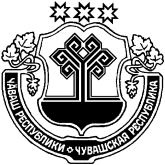 О внесении изменений в  постановление администрации Калининского сельского поселения Вурнарского района Чувашской Республики от 10 октября 2012 года № 306 «О порядке проверки соблюдением гражданином, замещавшим должность муниципальной службы, включенную в перечень, установленный муниципальным правовым актом, запрета на замещение на условиях трудового договора должности в организации и (или) на выполнение в данной организации работ (оказании услуг) на условиях гражданско-правового договора (гражданско- правовых договоров) в случаях, предусмотренных федеральными законами, если отдельные функции муниципального управления данной организацией входили в должностные (служебные) обязанности муниципального служащего, и соблюдения работодателем условий заключения трудового договора или соблюдения условий заключения гражданско-правового договора с таким гражданином »В соответствии с Федеральным Законом № 273-ФЗ «О противодействии коррупции», администрация Калининского сельского поселения Вурнарского района Чувашской Республики  п о с т а н о в л я е т:Внести в  постановление администрации Калининского сельского поселения Вурнарского района Чувашской Республики от 10 октября 2012 года № 306 «О порядке проверки соблюдением гражданином, замещавшим должность муниципальной службы, включенную в перечень, установленный муниципальным правовым актом, запрета на замещение на условиях трудового договора должности в организации и (или) на выполнение в данной организации работ (оказании услуг) на условиях гражданско-правового договора (гражданско- правовых договоров) в случаях, предусмотренных федеральными законами, если отдельные функции муниципального управления данной организацией входили в должностные (служебные) обязанности муниципального служащего, и соблюдения работодателем условий заключения трудового договора или соблюдения условий заключения гражданско-правового договора с таким гражданином » (далее - постановление) следующие изменения:- в приложении к постановлению  в Порядке проверки соблюдением гражданином, замещавшим должность муниципальной службы, включенную в перечень, установленный муниципальным правовым актом, запрета на замещение на условиях трудового договора должности в организации и (или) на выполнение в данной организации работ (оказании услуг) на условиях гражданско-правового договора (гражданско- правовых договоров) в случаях, предусмотренных федеральными законами, если отдельные функции муниципального управления данной организацией входили в должностные (служебные) обязанности муниципального служащего, и соблюдения работодателем условий заключения трудового договора или соблюдения условий заключения гражданско-правового договора с таким гражданином»:1) в абзаце а) пункта 2  слова «постановлением Правительства  РФ от 08.09.2010 №700 «О порядке сообщения работодателем при заключении трудового договора с гражданином, замещавшим должности гражданской или муниципальной службы, перечень которых устанавливается нормативными правовыми актами Российской Федерации, в течении 2 лет после его увольнения с государственной службы или муниципальной службы о заключении такого договора представителю нанимателя (работодателю) государственного или муниципального служащего по последнему месту его службы »  заменить словами « постановлением Правительства Российской Федерации от 21 января 2015 года № 29 «Об утверждении Правил сообщения работодателем о заключении трудового или гражданско-правового договора на выполнение работ (оказание услуг) с гражданином, замещавшим должности государственной или муниципальной службы, перечень которых устанавливается нормативными правовыми актами Российской Федерации».2.Настоящее постановление вступает в силу после его официального опуликования.ЧĂВАШ РЕСПУБЛИКИВĂРНАР РАЙОНĚЧУВАШСКАЯ РЕСПУБЛИКА ВУРНАРСКИЙ РАЙОН НУРАС ЯЛ ПОСЕЛЕНИЙĚН ДЕПУТАТСЕН ПУХĂВĚ ЙЫШĂНУ«16»  августа   2021 г   №  12-2Нурас салиСОБРАНИЕ ДЕПУТАТОВ КАЛИНИНСКОГО СЕЛЬСКОГО ПОСЕЛЕНИЯ РЕШЕНИЕ«16»   августа  2021 г   №   12-2село КалининоЧĂВАШ РЕСПУБЛИКИВАРНАР РАЙОНĚЧУВАШСКАЯ РЕСПУБЛИКА ВУРНАРСКИЙ РАЙОННУРАС ЯЛ ПОСЕЛЕНИЙĚН АДМИНИСТРАЦИЙĚЙЫШАНУ«16 » августа 2021 №  33Нурас салиАДМИНИСТРАЦИЯ КАЛИНИНСКОГО СЕЛЬСКОГО ПОСЕЛЕНИЯПОСТАНОВЛЕНИЕ«16 » августа 2021 №  33село КалининоГлава Калининского сельского поселения Глава Калининского сельского поселения Глава Калининского сельского поселения __________________________________А.Н.КонстантиноваА.Н.Константинова подпись подписьрасшифровка подписирасшифровка подписиРедактор издания- А.Н.Константинова. Муниципальное средство массовой информации Учредитель Калининское сельское поселение Вурнарского района Чувашской Республики. Наш адрес: 429212 Чувашия Вурнарский район село Калинино улица Ленина дом №12. Тираж 5 экз.